Hail, thou once despised Jesus!    Hymnal 1982 no. 495    Melody: In Babilone    8 7. 8 7. D.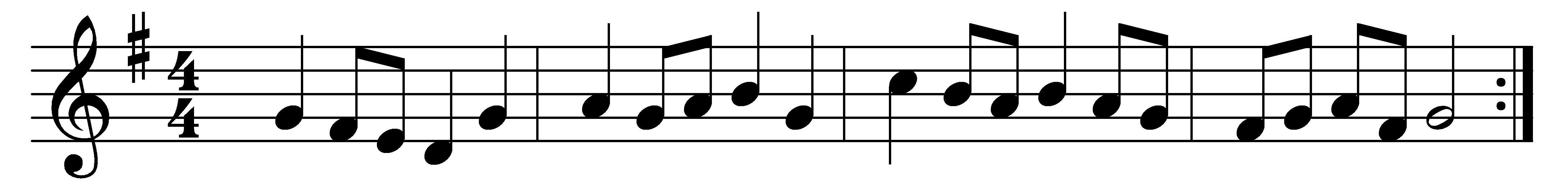 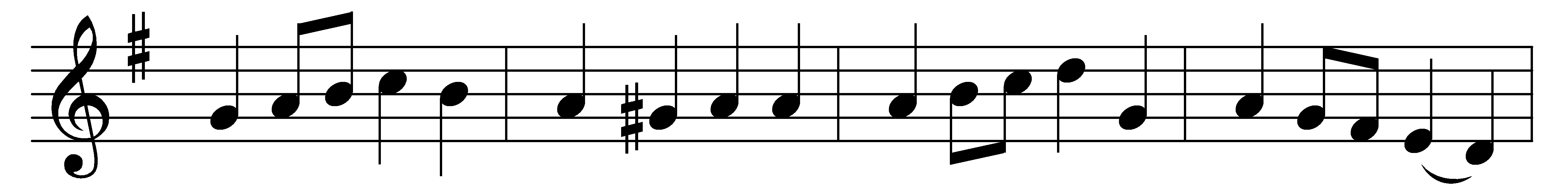 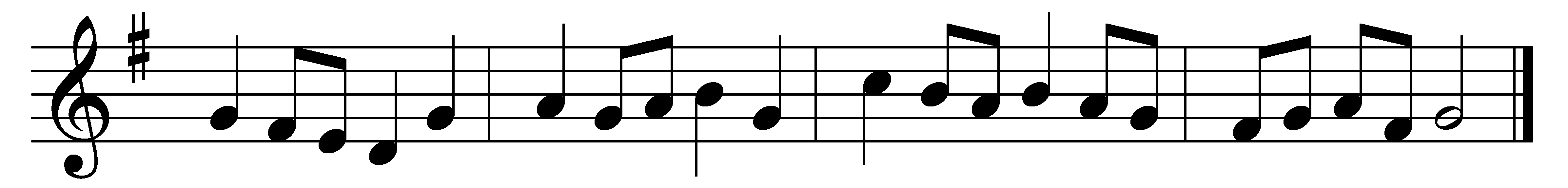 Hail, thou once despisèd Jesus!Hail, thou Galilean King!Thou didst suffer to release us;thou didst free salvation bring.Hail, thou universal Savior,bearer of our sin and shame!By thy merit we find favor:life is given through thy Name.Paschal Lamb, by God appointed,all our sins on thee were laid:by almighty love anointed,thou hast full atonement made.All thy people are forgiventhrough the virtue of thy blood:opened is the gate of heaven,reconciled are we with God.Jesus, hail! enthroned in glory,there for ever to abide;all the heavenly hosts adore thee,seated at thy Father’s side.There for sinners thou art pleading:there thou dost our place prepare;ever for us interceding,till in glory we appear.Worship, honor, power, and blessingthou art worthy to receive;highest praises, without ceasing,right it is for us to give.Help, ye bright angelic spirits,all your noblest anthems raise;help to sing our Savior’s merits,help to chant Emmanuel’s praise!Words: John Bakewell (1721-1819) and Martin Madan (1726-1790)Music: Melody from Oude en Nieuwe Hollantse Boerenlities en Contradansen, 1710